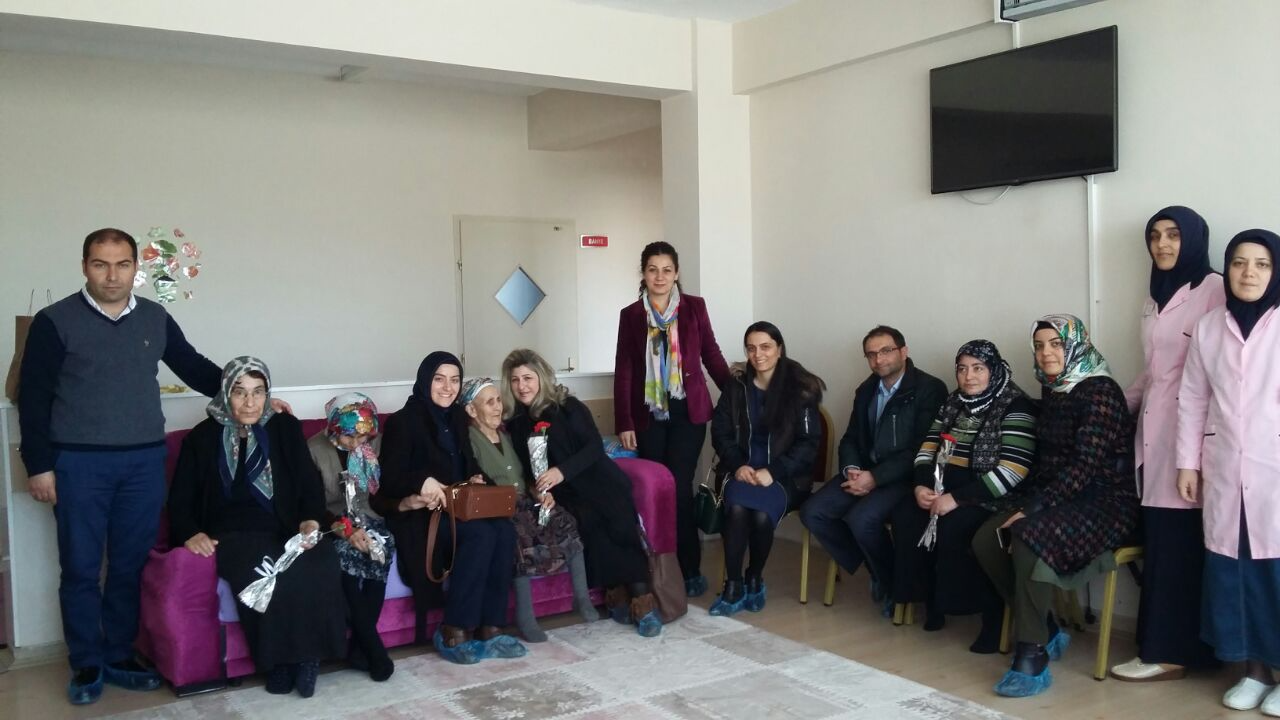 SOSYAL ETKİNLİK ADITARİHİ VE SAATİETKİNLİĞİ YAPAN AD. YADA BÖLÜM- KURUMETKİNLİKTE YER ALAN KİŞİLER (PROJE EKİBİ)Yaşlılar Haftası Kutlaması21. 03. 201715.00-16.00Halk Sağlığı Hemşireliği Anabilim DalıDoç. Dr. Dilek KILIÇDoç. Dr. Cantürk ÇAPIKYrd. Doç. Dr. Nazlı HACIALİOĞLUYrd. Doç. Dr. Sonay BİLGİNYrd. Doç. Dr. Hasret YALÇINÖZ BAYSALYrd. Doç. Dr. Esra YILDIZAraş. Gör. Nihan TÜRKOĞLU Araş. Gör. Ayla HENDEKCİ